Токарно-винторезный станок ГС526У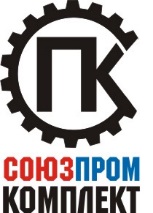 Станки предназначены для выполнения разнообразных токарных работ и для нарезания резьб: метрической, модульной, дюймовой, питчевой. Обозначение станка модели ГС526 приобретает дополнительные индексы:«Б1», «Б2» и т.д. – при изменении основных технических характеристик;«У» - при оснащении станка фартуком с встроенным двигателем ускоренного перемещения и коробкой подач, обеспечивающей возможность нарезания резьбы 11 и 19 ниток на дюйм без замены сменных шестерен в коробке передач;«С» - при оснащении станка сверлильно-фрезерным приспособлением, предназначенным для выполнения сверлильных, фрезерных работ и нарезания резьбы под разными углами на деталях, установленных на суппорте станка;«В» - при заказе станка с диаметром обработки заготовки над суппортом - 420мм;«А» - при заказе станка с измененным профилем направляющих станины;«Г» - при заказе станка с выемкой в станине;«К» - при заказе станка с закрытой задней зоной;«Л» - при заказе станка с ценой деления лимба поперечного перемещения 0,02 мм;«М» - при заказе станка с механизированным приводом верхней части суппорта; «Ц1» («Fagor»), «Ц2» («СКБ ИС»), «Ц3» («SINO») и т.д. – при заказе станка с различными устройствами цифровой индикации и преобразователями линейных перемещений.«РЦ» - при заказе станка с устройством цифровой индексации и преобразователями линейных перемещений и с бесступенчатым регулированием частоты вращения шпинделя;«Е» - при поставке станка, имеющего маркировку «СЕ» и соответствующего требованиям безопасности Директив ЕС.Станки модели ГС526 выпускаются с межцентровым расстоянием (РМЦ) 1000 мм, исполнения ГС526-01 с РМЦ 1500 мм, исполнения ГС526-02 с РМЦ 2000 мм, исполнения ГС526-03 с РМЦ 3000 мм. Технические характеристикиПримечания.1)  Для станков с индексом В.                        2)  Для станков с индексом Г. Комплектность:    Примечание.  1)  Для станка с индексом «В».   2) Для станка с индексом «К» РМЦ 1000мм, 1500мм.   3) Для станка с индексом «К» РМЦ 2000мм.  4) По заказу устанавливается на станок на заводе-изготовителе станка кроме станков с индексом «Ц», «РЦ».   5) По заказу устанавливается на станок на заводе-изготовителе станка. Схема транспортирования 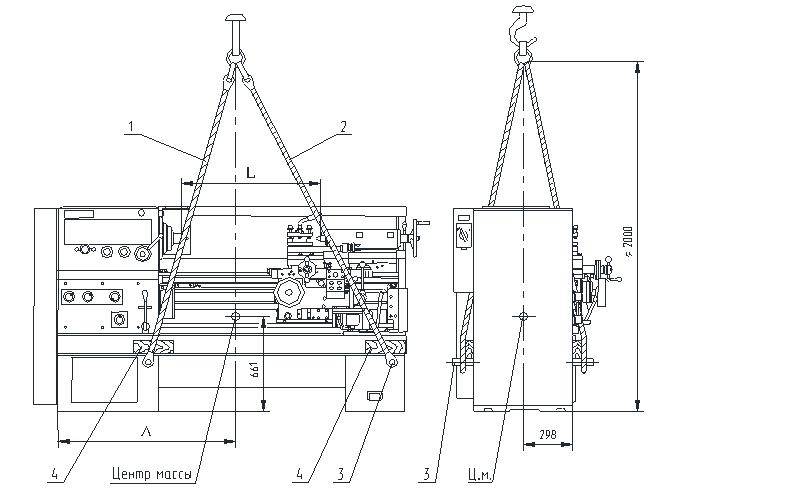 Наименование параметраЗначение         1  Показатели заготовки, обрабатываемой на станке1  Показатели заготовки, обрабатываемой на станке1.1 Наибольший диаметр обрабатываемой  заготовки, мм:                        над станиной                     диаметр отверстия в шпинделе500551.2 Наибольший диаметр обрабатываемой заготовки над  суппортом, мм, не менее275, 4201)1.3 Наибольшая длина обрабатываемой заготовки, мм, не менее     РМЦ 1000                     РМЦ 1500                     РМЦ 2000                     РМЦ 3000       над выемкой в станине, мм, не менее100015002000 3000 1)235 2)1.4 Высота центров над направляющими станины, мм250,  320 1)2  Показатели инструмента, устанавливаемого на станке2  Показатели инструмента, устанавливаемого на станке2.1 Наибольшая высота резца, устанавливаемого в резцедержателе, мм 253  Показатели основных и вспомогательных движений станка3  Показатели основных и вспомогательных движений станка3.1 Количество скоростей шпинделя:                  прямого вращения  /  обратного вращения22  /  113.2 Пределы частот шпинделя, об/мин16 – 20003.3 Количество  подач суппорта:   продольных /  поперечных24 / 243.4 Пределы подач суппорта, мм/об:     продольных                                                            поперечных 0,05…2,80,025…1,43.5Пределы шагов нарезаемых резьб, мм:                  метрических  /    модульных, модуль                 дюймовых, число ниток /  питчевых, питч0,5…112  / 0,5…11256…0,5 / 56…0,53.6 Скорость быстрых перемещений суппорта, м/мин:                    продольных /  поперечных3,6  /  1,84  Показатели силовой характеристики станка4  Показатели силовой характеристики станка4.1 Наибольший крутящий момент на шпинделе, кНм14.2 Мощность привода главного движения, кВт7,5;   114.3 Мощность привода быстрых перемещений, кВт0,374.4 Мощность привода охлаждения, кВт0,184.5 Суммарная мощность установленных на станке электродвигателей, кВт8,3;   11,8 4.6 Суммарная потребляемая мощность станка,   (наибольшая), кВт8,87;   12,375  Показатели габарита и массы станка5  Показатели габарита и массы станка5.1 Габаритные размеры станка, мм, не более:длина:  РМЦ 1000                                                РМЦ 1500                                                РМЦ 2000                                                РМЦ 3000                             ширина                             высота280033803880   4880 1)12651360,1430 1)5.2 Масса станка, кг, не более:  РМЦ 1000                                                 РМЦ 1500                                                 РМЦ 2000                                                 РМЦ 30003100350036804400 1)6  Характеристика электрооборудования6  Характеристика электрооборудования6.1 Род тока питающей сетиПеременный, трехфазный6.2 Частота тока, Гц50±16.3 Напряжение, В380±386.4 Напряжение цепи управления, В24±2,46.5 Напряжение цепи местного освещения, В24±2,47  Корректированный уровень звуковой мощности, дБа808   Класс точности станка по ГОСТ 8П9  Дополнительно9.1  Тяга  16Б20П.070.469ОбозначениеНаименованиеКоличествоКоличествоКоличествоПримечание123334086.0000.000097.0000.000098.0000.000411.0000.000Станок в сбореСтанок в сбореСтанок в сбореСтанок в сборе111)12) 13)111)12) 13)111)12) 13)Комплектуется согласно договору на поставку или контрактуТо же-«--«-Входят в комплект и стоимость станкаВходят в комплект и стоимость станкаВходят в комплект и стоимость станкаВходят в комплект и стоимость станкаВходят в комплект и стоимость станкаВходят в комплект и стоимость станкаУзлыУзлыУзлыУзлыУзлыУзлы086.0400.000-01Суппорт с механическим приводом1*1*1** По заказу086.0500.000-01Каретка с механическим приводом суппорта1*1*1**По заказуСменные частиСменные частиСменные частиСменные частиСменные частиСменные части086.5300.001086.5300.009086.5300.011086.5300.013086.5300.002086.5300.010Колесо зубчатое сменноеZ=45;   m=2Колесо зубчатое сменноеZ=73;   m=2Колесо зубчатое сменноеZ=86;   m=2Колесо зубчатое сменноеZ=72;   m=2Колесо зубчатое сменноеZ=48;   m=2Колесо зубчатое сменноеZ=80;   m=2111111111111111111Установлено на станкеУстановлено на станкеУстановлено на станкеУстановлено на станкеПоставляется отдельным местом в общей упаковке станкаТо жеИнструментИнструментИнструментИнструментИнструментИнструмент086.6000.000Комплект инструмента111Поставляется отдельным местом в общей упаковке станкаДокументыДокументыДокументыДокументыДокументыДокументы086.0000.000 РЭРуководство по эксплуатации111 На русском языкеПоставляются заказчику по спецификации к договору (контракту) за отдельную платуПоставляются заказчику по спецификации к договору (контракту) за отдельную платуПоставляются заказчику по спецификации к договору (контракту) за отдельную платуПоставляются заказчику по спецификации к договору (контракту) за отдельную платуПоставляются заказчику по спецификации к договору (контракту) за отдельную платуПоставляются заказчику по спецификации к договору (контракту) за отдельную платуСменные частиСменные частиСменные частиСменные частиСменные частиСменные части086.5300.003086.5300.005086.5300.006086.5300.012Колесо зубчатое сменноеZ=57;   m=2Колесо зубчатое сменноеZ=60;   m=2Колесо зубчатое сменноеZ=66;   m=2Колесо зубчатое сменноеZ=90;   m=2Колесо зубчатое сменноеZ=57;   m=2Колесо зубчатое сменноеZ=60;   m=2Колесо зубчатое сменноеZ=66;   m=2Колесо зубчатое сменноеZ=90;   m=21111Поставляются отдельным местом в общей упаковке станкаПоставляются отдельным местом в общей упаковке станкаПринадлежностиПринадлежностиПринадлежностиПринадлежностиПринадлежностиПринадлежности086.0700.000086.7000.000086.1700.000086.2200.000086.2300.000086.2600.000097.2300.000097.2600.000086.4300.000**042.0000.000ОК101.0000.000 ОК101.0000.000 УГ0103.3200.000Втулки ГОСТ 135986100-0143 (3/2)6100-0146 (5/3)6100-0147 (5/4)Клинья ГОСТ 30257851-0012 (1/2)7851-0013 (3)7851-0014 (4)Оправка ГОСТ 2682       6039-0009        Центр вращающийсяЦентр упорный  ГОСТ 13214  7032-0035 Морзе 5ПТ7032-4167-0049 Морзе 6Линейка отсчета поперечного хода суппорта  Линейка конуснаяРезцедержатель задний Упор микрометрический продольного ходаЛюнет подвижный(min Ø20, max Ø100)Люнет неподвижный(min Ø30, max Ø160)Люнет подвижный(min Ø20, max Ø100)Люнет неподвижный(min Ø30, max Ø160)Устройство цифровой индикацииСверлильно-фрезерное приспособлениеОпора клиноваяОпора клиновая ДержавкаВтулки ГОСТ 135986100-0143 (3/2)6100-0146 (5/3)6100-0147 (5/4)Клинья ГОСТ 30257851-0012 (1/2)7851-0013 (3)7851-0014 (4)Оправка ГОСТ 2682       6039-0009        Центр вращающийсяЦентр упорный  ГОСТ 13214  7032-0035 Морзе 5ПТ7032-4167-0049 Морзе 6Линейка отсчета поперечного хода суппорта  Линейка конуснаяРезцедержатель задний Упор микрометрический продольного ходаЛюнет подвижный(min Ø20, max Ø100)Люнет неподвижный(min Ø30, max Ø160)Люнет подвижный(min Ø20, max Ø100)Люнет неподвижный(min Ø30, max Ø160)Устройство цифровой индикацииСверлильно-фрезерное приспособлениеОпора клиноваяОпора клиновая Державка111111111114)15)14)11111)11) 14)14) 6 8 11)Поставляется отдельным местом в общей упаковке станкаТо же-«--«--«--«--«--«---- ------Поставляется отдельным местом в общей упаковке станкаТо же-«--«--«-**Исполнения по РМЦ и системам-«- С РМЦ 1000 и 1500С РМЦ 2000 и 3000 -«-Поставляется отдельным местом в общей упаковке станкаТо же-«--«--«--«--«--«---- ------Поставляется отдельным местом в общей упаковке станкаТо же-«--«--«-**Исполнения по РМЦ и системам-«- С РМЦ 1000 и 1500С РМЦ 2000 и 3000 -«-ДокументыДокументыДокументыДокументыДокументыДокументы042.0000.000 РЭСверлильно-фрезерное устройство. Руководство по эксплуатацииСверлильно-фрезерное устройство. Руководство по эксплуатации1Для станка с индексом «С»Для станка с индексом «С»Согласно договору, контрактуУстройство цифровой индикации. Руководство по эксплуатации (паспорт)Устройство цифровой индикации. Руководство по эксплуатации (паспорт)1Для станка с индексом «Ц1», «Ц2» и т.д.Для станка с индексом «Ц1», «Ц2» и т.д.